Guiding Futures: The Role of 
Teachers in the Formation of Students' Aspirations for Higher Education1 January 2016 to 31 December 2016Ms Le Hoang Le, University of NewcastleThe project that resulted in the production of this report was funded under a National Priorities Pool (Higher Education Participation and Partnerships Program) grant from the Commonwealth. The recipient of the grant has granted the Commonwealth the right to sub-licence the material in this report. Copyright in the report remains with the original copyright owners.Except where otherwise indicated, and save for any material protected by a trade mark, the Department of Education and Training, acting on behalf of the Commonwealth, has applied the Creative Commons Attribution 4.0 International Licence.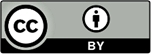 Modifications: Changed to meet WCAG 2.0 accessibility requirements. 
Alternate text inserted for all images. Minor typographical errors corrected.Higher Education Participation and Partnerships Programme (HEPPP)2015 National Priorities Pool FINAL REPORTGuiding Futures: The Role of Teachers in the Formation of Students' Aspirations for 
Higher Education1 January 2016 to 31 December 2016Name of university		The University of Newcastle
Name of contact officer	Ms Le Hoang Le
Position title			Executive Officer, Teachers and Teaching Research Centre,School of Education Email address			le.hoang.le@newcastle.edu.au
Telephone number		(02) 49215406In accordance with the Conditions of Grant, you must submit to the Department a Final Report (Clause 6.1 of Part A) and an Acquittal Report (clause 6.4 of Part A). To meet this obligation, please submit:the completed Final Report template, in Word and PDFthe completed and signed Declaration form, in PDFthe completed Acquittal Report template, in Excel and PDF.All documents must be submitted to equity@education.gov.au by 31 January 2017.
If you require additional guidance or clarification, please contact us at equity@education.gov.au.ContentsList of Tables	31. PROJECT SUMMARY (Conditions of Grant, clause 2.2(a)-(e) of Part A)	4Objectives	4Project Activities, Milestones and Key Performance Indicators	4Highlights and Issues	62. OTHER PROJECT MATERIAL (Conditions of Grant, clause 2.2 (b)-(e) of Part A)	83. ACQUITTAL REPORT (Conditions of Grant, clause 6.4(e), clause 6.7-8 of Part A)	9DECLARATION	10List of TablesTable 1: Project objectives	4Table 2: Project activities, milestones and KPIs	4Table 3: Additional materials produced over the course of the project	81. PROJECT SUMMARY (Conditions of Grant, clause 2.2(a)-(e) of Part A)ObjectivesIndicate the extent to which the Project Objectives specified in clause 3 of Part A of the Conditions of Grant were met. Where obligations established in the Conditions of Grant were not met, please identify these and provide an explanation of circumstances and consequences.Table : Project objectivesProject Activities, Milestones and Key Performance IndicatorsBelow, please specify whether:all project Activities specified in Schedule 1 of the Conditions of Grant were completedall Project Milestones specified in Schedule 1 of the Conditions of Grant were completedall Key Performance Indicators specified in Schedule 1 of the Conditions of Grant 
were met.Where obligations established in the Conditions of Grant were not met, identify these and provide an explanation of circumstances and consequences.Table : Project activities, milestones and KPIsHighlights and IssuesProvide a summary of highlights and achievements arising from your project (maximum half page)This project investigated the impact of teachers (and other educators working in schools) on students’ aspirations for higher education. Drawing on more than 10,000 surveys of school students and 1,500 surveys of teachers as well as focus groups involving more than 500 students, and 200 teachers, principals and careers advisors, the project provides new evidence of how teachers guide the aspirations of school students. The quantitative and qualitative analysis will be available to inform the outreach and other strategic activities involving schools that are undertaken by universities. Two research journal articles are in preparation for submission to national and international journals by July 2017. These are a paper titled “Guiding Futures: The role of teachers in the formation of students’ aspirations for higher education”, and “The role of teachers in the formation of students’ aspirations for higher education: A scoping review of the literature, 2000-2016”.A presentation was delivered at the Australian Association for Research in Education (AARE) Conference, Melbourne, December 2016 and a poster presentation on the role of teachers in shaping student aspirations was included in a showcase of research at the University of Newcastle (September, 2016).Did the project lead to implementable outcomes? What changes will result at your institution/nationally? How is research being translated into practice? Are there activities resulting from this project that will be continued?Did you undertake an evaluation of your project?     Yes	      No     XPlease summarise the findings and attach the evaluation report.Where applicable, indicate number of the following resulting from this project:Optional - If you included transformational/behavioural change KPIs in your EOI please summarise outcomes here:Describe any issues that occurred during the year and any mitigation strategies you implemented.2. OTHER PROJECT MATERIAL (Conditions of Grant, clause 2.2 (b)-(e) of Part A)List the titles of any published reports, pamphlets or other documentation produced in the course of the Project and attach them to this Final Report.Table : Additional materials produced over the course of the project3. ACQUITTAL REPORT (Conditions of Grant, clause 6.4(e), clause 6.7-8 of Part A)Have you fully expended the Grant Funds provided under the Conditions of Grant?Yes     X      No    If the answer is No, please specify: the amount of funds remaining: $the reason for this underspend:Ensure that the completed Acquittal Report template is signed by an appropriate university officer and attached to this Final Report.*IMPORTANT NOTICE - Unspent 2015 National Priorities Pool Grant FundsGrant recipients must fully expend these 2015 National Priorities Pool funds in the project period for which the grant is made and report on this expenditure to the Commonwealth, including the amount of any unspent funds.If a provider fails to spend the full amount granted it in respect of a year, the unspent funds may be recovered by the Commonwealth. DECLARATION  	 	  	 	 	 	 	 	 	 I declare that:I am authorised by the university to sign this Declaration on its behalf, andto the best of my knowledge, the information that I have provided in the Final Report and Acquittal Report for the HEPPP 2015 National Priorities Pool project Guiding Futures: The Role of Teachers in the Formation of Students' Aspirations for Higher Education is true, correct and accurate in all particulars.I understand that:The provision of false or misleading information or the making of false or misleading statements to the Commonwealth is a serious offence under the Criminal Code Act 1995 (Cth).If any actual or potential conflict of interest arises, I must notify the Commonwealth immediately in writing of the facts giving rise to the actual or potential conflict of interest and to take such steps as the Commonwealth may require so as to resolve or otherwise deal with any conflict of interest that may arise.I agree to publication of the Final Report on the Department of Education and Training website, once accepted by the department.Title		Professor
Name		Liz Burd
Position	Acting Deputy Vice-Chancellor (Academic)
SignatureIDENTIFIED OBJECTIVEEXTENT TO WHICH THE OBJECTIVE WAS METInvestigate the impact of teachers (and other educators working in schools) on Year 3 to Year 12 students' aspirations for higher educationObjective metTest the idea that the under−representation of students from low SES backgrounds and other disadvantaged groups in universities may in part be a function of the explicit and implicit guidance students receive from their teachers.Objective metTIME FRAMEPLANNED ACTIVITIES & MILESTONESPROJECT ACTIVITIES & MILESTONES COMPLETEDIDENTIFIED KEY PERFORMANCE INDICATORSKEY PERFORMANCE INDICATORS OUTCOME01 Feb 20161.Project commencementCompletedProject Manager and Research Assistants are contractedPreliminary cleaning of data completeCompleted01 Jul 20162. Scoping review of literature and reports to examine what is already known about teacher impact on students' educational aspirationsCompletedScoping review of relevant literature and reports for the period 2000−2015 iscompletedCompleted01 Apr 20163.1 Analysis of extant quantitative data on approximately 1,500 teachers from the Aspirations Longitudinal StudyCompletedExtant quantitative data is analysed to examine:relationships between teachers' views and expectations of their students and students' educational aspirations,how these change over time, andhow teachers' responses intersect with the demographic variables of studentsCompleted24 Jun 20163.2 Analysis of extant qualitative data from interviews with approximately 186 teachers 15 principals, and15 career advisorsfrom the Aspirations Longitudinal StudyCompletedExtant qualitative data is coded and analysed to examine teachers, principals and career advisors' perceptions and expectations of studentsCompleted12 Aug 20163.3 Analysis of extant qualitative data from:open−ended survey responses from approximately 1,500 teachers and 10,000 students, and;focus group data on approximately 570 students from the Aspirations Longitudinal StudyCompletedExtant qualitative data is coded and analysed to examine:teachers' perceptions and expectations of students, and; students' perceptions of teachers' expectations, including direct and indirect messagesCompleted28 Nov 20163.4 Analysis of relationships among teacher and student datasetsCompletedQuantitative and qualitative analyses will be drawn together to identify patterns in the relationship between teachers' views and expectations of their students and their students' aspirations for university educationCompleted31 Jan 20174. Final reportCompletedFinal Report is submitted to the Department following review and finalisation by the Project TeamCompletedStudent contactsN/AJournal (or other publication) submissions2Conference Presentations2Websites developedN/AEducational or marketing campaignsN/ACommunity organisations engaged N/ASchools engagedN/AParental/family contactsN/ATYPEAUTHORDATE OF PUBLICATIONPUBLICATION DETAILSE.g. Journal article; conference paper; website; pamphlet, etc.Name of journal; conference title and date; website URL, etc.